УКРАЇНАчернігівська обласна рада   УПРАВЛІННЯ ОСВІТИ І НАУКИ ЧЕРНІГІВСЬКОЇ ОБЛДЕРЖАДМІНІСТРАЦІЇ КОМУНАЛЬНИЙ ПОЗАШКІЛЬНИЙ НАВЧАЛЬНИЙ ЗАКЛАД«Центр НАЦІОНАЛЬНО-ПАТРІОТИЧНОГО ВИХОВАННЯ, туризму та краєзнавства учнівської молоді»ПНЗ «ЦЕНТР НПВТКУМ»НАКАЗвід 21.12.2021				     Чернігів					          № 135Про підсумки ІІ (регіонального) туруконкурсу краєзнавчо-дослідницьких робіт Всеукраїнської краєзнавчої експедиціїучнівської молоді «Моя Батьківщина – Україна» у 2021/2022 навчальному роціВідповідно до наказу Управління освіти і науки Чернігівської обласної державної адміністрації від 01 липня 2021 року № 167 «Про проведення                               ІІ (регіонального) туру конкурсу краєзнавчо-дослідницьких робіт Всеукраїнської краєзнавчої експедиції учнівської молоді «Моя Батьківщина – Україна» у 2021/2022 навчальному році» у листопаді 2021 року проведено ІІ (регіональний) тур конкурсу краєзнавчо-дослідницьких робіт Всеукраїнської краєзнавчої експедиції учнівської молоді «Моя Батьківщина – Україна».Згідно з рішенням суддівської колегії н а к а з у ю:1. Затвердити зведені протоколи ІІ (регіонального) туру конкурсу краєзнавчо-дослідницьких робіт Всеукраїнської краєзнавчої експедиції учнівської молоді «Моя Батьківщина – Україна» у 2021/2022 навчальному році (додаються).2. Нагородити грамотами комунального позашкільного навчального закладу «Центр національно-патріотичного виховання, туризму та краєзнавства учнівської молоді» переможців ІІ (регіонального) туру конкурсу краєзнавчо-дослідницьких робіт Всеукраїнської краєзнавчої експедиції учнівської молоді «Моя Батьківщина – Україна» у 2021/2022 навчальному році:1) за напрямом «Географія рідного краю»:Щербак Єлизавету, здобувача освіти 11 класу Новгород-Сіверської загальноосвітньої школи І-ІІІ ступенів № 2 Новгород-Сіверської міської ради Чернігівської області (керівник Скопіченко Тетяна Анатоліївна), за роботу «Вплив питної води на захворювання зубів»;Скибу Ольгу, здобувача освіти 7-Б класу Прилуцького закладу загальної середньої освіти І-ІІІ ступенів № 6 (ліцею № 6) Прилуцької міської ради Чернігівської області (керівник Скиба Наталя Миколаївна), за роботу «Стольне – загублена перлина на карті зеленого туризму Чернігівщини»;експедиційний загін Семенівського закладу загальної середньої освіти                І-ІІІ ст. № 1 Семенівської міської ради Чернігівської області (керівник Бондаренко Тетяна Віталіївна) за роботу «Екологічний стан річки Рванець»;2) за напрямом «З попелу забуття»:Продан Сніжану, здобувача освіти 10 класу Прилуцького закладу загальної середньої освіти І-ІІІ ступенів № 10 (ліцею № 10) Прилуцької міської ради Чернігівської області (керівники Гапон Наталія Володимирівна та Калашнік Юлія Миколаївна), за роботу «Світлина в музеї (пам’яті Григорія Матяша присвячується)»;Лавренка Іллю, здобувача освіти 11-А класу Чернігівської загальноосвітньої школи І-ІІІ ступенів № 28 Чернігівської міської ради Чернігівської області (керівники Костікова Ірина Іванівна, Петренко Ольга Михайлівна), за роботу «Франциска Цайтлер–Пономаренко – берегиня маленького села на Чернігівщині»;Горбонос Олександру, здобувача освіти 9-А класу Новгород-Сіверської гімназії № 1 ім. Б. Майстренка Новгород-Сіверської міської ради Чернігівської області (керівник Костенко Лариса Олександрівна), за роботу «Новгород-Сіверський у роки нацистської окупації»;3) за напрямом «Духовна спадщина мого народу»:авторський колектив туристсько-краєзначого клубу «Ніка» комунального закладу «Центр дитячої та юнацької творчості» Варвинської селищної ради Прилуцького району Чернігівської області (керівник Прима Олег Леонідович) за роботу «Спадщина Опанаса Сластіона»;Ющенко Марію, здобувача освіти 11 класу Ніжинської загальноосвітньої школи І-ІІІ ступенів № 10 Ніжинської міської ради Чернігівської області (керівник Кресан Жанна Володимирівна), за роботу «Українська аристократія ХІХ ст.: жіночий фактор (на матеріалах епістолярної спадщини родини Г.Ґалаґана)»;авторську групу «Краєзнавці» комунального закладу «Городнянський ліцей» Чернігівської обласної ради (керівник Мура Світлана Олександрівна) за роботу «Фольклорна Городнянщина (народно-пісенна творчість)»;4) за напрямом «Із батьківської криниці»:Зімбалевську Анну, здобувача освіти 8 класу, вихованку  гуртка «Юні майстрині» Прилуцького закладу загальної середньої освіти І-ІІІ ступенів № 10 (ліцею № 10) Прилуцької міської ради Чернігівської області (керівники Ельтек Оксана Олегівна та Пуха Оксана Миколаївна), за роботу «Віночок – книга душі української панянки»;пошуковий загін Зразкового музею «Доблесті та слави Чернігівщини» Чернігівської загальноосвітньої школи І-ІІІ ступенів № 29 Чернігівської міської ради Чернігівської області (керівник Кашпур Людмила Олександрівна) за роботу «І лине музика по світу, заходить в серце з ранніх літ»;гурток «Українське літературознавство» Новгород-Сіверської державної гімназії імені К.Д. Ушинського (керівник Бодяко Лариса Валеріївна) за роботу «Семантика народнопоетичних образів-символів у текстах весільних пісень-гуканок Новгород-Сіверщини»;Гусар Юлію, здобувача освіти 9 класу Любецького опорного закладу загальної середньої освіти І-ІІІ ступенів ім. 12-ї гвардійської стрілецької Пінської Червонопрапорної ордена Суворова дивізії Любецької селищної ради Ріпкинського району Чернігівської області (керівник Мещенинець Наталія Андріївна), за роботу «Легенди та перекази Любеча».3. Нагородити грамотами комунального позашкільного навчального закладу «Центр національно-патріотичного виховання, туризму та краєзнавства учнівської молоді» призерів ІІ (регіонального) туру конкурсу краєзнавчо-дослідницьких робіт Всеукраїнської краєзнавчої експедиції учнівської молоді «Моя Батьківщина – Україна» у 2021/2022 навчальному році:1) за напрямом «Географія рідного краю»:Гужву Людмилу, здобувача освіти 9 класу Прилуцького закладу загальної середньої освіти І-ІІІ ступенів № 10 (ліцею № 10) Прилуцької міської ради Чернігівської області (керівник Гапон Наталія Володимирівна), за роботу «Лісові ландшафти Ічнянщини як приклад раціонального природокористування»;Іщук Ірину, здобувача освіти 10 класу Сновської гімназії Сновської міської ради Сновського району Чернігівської області (керівник Мінченко Тетяна Миколаївна), за роботу «Рекреаційно-туристичний потенціал Сновщини»;2) за напрямом «З попелу забуття»:пошуковий	 загін «Юний краєзнавець» краєзнавчого музею комунального закладу «Ладанський ліцей» Ладанської селищної ради (керівник Поліщук Володимир Миколайович) за роботу «Історія одного Героя»;Малюгу Анжеліку, здобувача освіти 11-А класу Срібнянської загальноосвітньої школи І-ІІІ ступенів Срібнянської селищної ради Чернігівської області (керівник Гарах Оксана Миколаївна), за роботу «Срібне в період окупації очима очевидців»;Зіненко Вікторію, здобувача освіти 9 класу Корюківської гімназії Корюківської міської ради Чернігівської області (керівник Васюк Ганна Федорівна), за роботу «Життєвими шляхами прадідуся Федора»;3) за напрямом «Духовна спадщина мого народу»:пошукову групу 8-Б класу Чернігівського ліцею № 22 Чернігівської міської ради Чернігівської області (керівники Васильченко Юлія Миколаївна і Тяпкова Ольга Анатоліївна) за роботу «Пісню радості співала, словом чарувала…(Творчий шлях Ганни Арсенич-Баран)»;Тютюнник Анастасію, здобувача освіти Прилуцького закладу загальної середньої освіти І-ІІІ ступенів № 6 (ліцею № 6) Прилуцької міської ради Чернігівської області (керівник Іценко Ірина Олександрівна), за роботу «Кросвордоманія на Прилуччині»;Жорова Владислава, здобувача освіти 10 класу Печенюгівського навчально-виховного комплексу Новгород-Сіверської міської ради Чернігівської області (керівники Федорова Любов Олександрівна та Гаєвська Світлана Анатоліївна), за роботу «Трудовий подвиг лікарів-земляків»;краєзнавчо-дослідницьку групу «Відродження» Горбачівського закладу загальної середньої освіти І-ІІ ступенів Бобровицької міської ради Бобровицького району Чернігівської області (керівник Дзюба Людмила Олексіївна) за роботу «Традиції українського народу. Весільний обряд»;Гамалій Карину, вихованку історико-краєзнавчого гуртка Будинку дитячої та юнацької творчості Сосницької селищної ради Чернігівської області (керівник Гирич Марія Миколаївна), за роботу «Відьма – харизматичний персонаж українського фольклору»;4) за напрямом «Із батьківської криниці»:Воробей Анну, здобувача освіти 11 класу Дігтярівського навчально-виховного комплексу Новгород-Сіверської міської ради Чернігівської області (керівник Чмихун Наталія Олександрівна), за роботу «Витоки Дігтярівської писанки»;Копил Вікторію, здобувача освіти 8 класу Сосницької загальноосвітньої школи І-ІІ ступенів Сосницької селищної ради Чернігівської області (керівник Бушай Олександра Петрівна), за роботу «Павло Кулик – в’юниський кобзар, бандурист».4. Оголосити подяки комунального позашкільного навчального закладу «Центр національно-патріотичного виховання, туризму та краєзнавства учнівської молоді» активним учасникам  ІІ (регіонального) туру конкурсу краєзнавчо-дослідницьких робіт Всеукраїнської краєзнавчої експедиції учнівської молоді «Моя Батьківщина – Україна» у 2021/2022 навчальному році1) за напрямом «Географія рідного краю»:пошуковій групі гуртка Куликівського центру позашкільної освіти Куликівської селищної ради (керівник Вишненко Діана Петрівна) за роботу «Якби дерева вміли говорити…»;експедиційній групі гуртка «Археологічне краєзнавство» комунального позашкільного закладу освіти «Чернігівський центр дитячо-юнацького туризму, краєзнавства та військово-патріотичного виховання» Чернігівської міської ради (керівник Ніколаєнко Анна Анатоліївна) за роботу «Історико-культурна спадщина Мезинського національного природного парку в регіональній екомережі Чернігівської області»;Сузік Анні, здобувачу освіти 6 класу Чайкинського навчально-виховного комплексу Новгород-Сіверської міської ради Чернігівської області (керівник Сузік Віра Михайлівна), за роботу «України рідної окраса – чарівна Новгород-Сіверська земля»;Яровій Руслані, здобувачу освіти 9 класу Парафіївської загальноосвітньої школи І-ІІІ ступенів Парафіївської селищної ради (керівник Мілютенко Галина Іванівна), за роботу «Мала річка моєї Батьківщини»;2) за напрямом «З попелу забуття»:творчій групі 8-Б класу Носівської міської гімназії Носівської міської ради Чернігівської області (керівник Давиденко Тетяна Іванівна) за роботу «Герої з мого краю»;пошуковій групі «Патріот» Орлівського закладу загальної середньої освіти             I-III ступенів Куликівської селищної ради (керівник Парандич Любов Олександрівна) за роботу «Естафета Пам’яті Героїв подвиги безсмертні»;Вороб’ю Андрію, здобувачу освіти 10-А класу Сосницької гімназії                         ім. О.П.Довженка Сосницької селищної ради Чернігівської області (керівник Воробей Наталія Миколаївна), за роботу «Життя одного солдата як втілення трагічної долі українського народу в роки Другої світової війни»;авторській групі 9 класу Степовохутірської загальноосвітньої школи                        І-ІІІ ступенів Макіївської сільської ради (керівники Замула Тетяна Григорівна та Передерій Ірина Віталіївна) за роботу «Допоки історія жива»;пошуковій групі 9 класу Вільшанської загальноосвітньої школи                                 І-ІІ ступенів Сосницької селищної ради Чернігівської області (керівники Захарченко Віра Олексіївна і Пархоменко Галина Василівна) за роботу «Славетні земляки»;експедиційному загону Тарасо-Шевченківського закладу загальної середньої освіти І-ІІІ ступенів Любецької селищної ради Ріпкинського району Чернігівської області (керівник Тарасевич Наталія Костянтинівна) за роботу «Ми живемо, щоб пам’ятати»;3) за напрямом «Духовна спадщина мого народу»:Бідній Ользі, здобувачу освіти 4(8) класу Корюківської гімназії Корюківської міської ради Чернігівської області (керівник Ситенька Валентина Анатоліївна), за роботу «Жінки Корюківщини, що розбили скляні стелі»;Лялякіній Ксенії, здобувачу освіти 9 класу, вихованці літературно-краєзнавчого гуртка Великоустівської загальноосвітньої школи І-ІІІ ступенів Сосницької селищної ради Чернігівської області (керівник Мовчан Валентина Миколаївна), за роботу «Г.С. Сковорода і Чернігівщина»;Соловей Владиславі, здобувачу освіти 7 класу, вихованці гуртка «Історичне краєзнавство» Досліднянського навчально-виховного комплексу «Загальноосвітній навчальний заклад - дошкільний навчальний заклад»                             І-ІІІ ступенів Носівської міської ради Чернігівської області (керівник Соловей Жанна Миколаївна), за роботу «Місця, де черпаємо духовну силу»;авторській групі гуртка «Краяни» Борзнянського Будинку дитячої та юнацької творчості Борзнянської міської ради Чернігівської області (керівник Чикало Ярослав Петрович) за роботу «Володимир Титов – славний нащадок Борзнянщини»;пошуковій групі Тур’янської гімназії Сновської міської ради Корюківського району Чернігівської області (керівник Чекиш Наталія Миколаївна) за роботу «Останній сільській романтик»;Журавлю Олексію, здобувачу освіти 10 класу Спаської загальноосвітньої школи І-ІІІ ступенів Сосницької селищної ради Чернігівської області (керівник Роздерій Людмила Іванівна), за роботу «Хандога Григорій Семенович – український поет, художник, фотограф»;авторській групі туристсько-краєзнавчого гуртка «Джерело» Комунального закладу «Чернігівське вище професійне училище» Чернігівської обласної ради (керівник Голобурда Ірина Миколаївна) за роботу «Ікони стародавньої Чернігівщини»;4) за напрямом «Із батьківської криниці»:гуртку «Духовні криниці мого краю» Держанівського закладу загальної середньої освіти І-ІІІ ступенів Носівської міської ради Чернігівської області (керівник Власенко Валентина Іванівна) за роботу «Ой, на Івана, ой, на Купала!..»;пошуковому загону «Джерело» Рівчак-Степанівського навчально-виховного комплексу «Загальноосвітній навчальний заклад - дошкільний навчальний заклад» І-ІІІ ступенів Макіївської сільської ради (керівник Баклан Світлана Григорівна) за роботу «Вишивка – як символ українського народу»;авторській групі 7 класу Прилуцького закладу загальної середньої освіти            І-ІІІ ступенів № 6 (ліцею № 6) Прилуцької міської ради Чернігівської області (керівник Діденко Олена Миколаївна) за роботу «Прилуцький майстер пензля та його сучасний погляд на образ домовика в живописі»;авторській групі літературно-краєзнавчого гуртка «Джерело» комунального закладу «Центр позашкільної освіти» Новобілоуської сільської ради Чернігівського району Чернігівської області, який працює на базі Кувечицької гімназії Новобілоуської сільської ради Чернігівського району Чернігівської області, (керівник Короваєва Богдана Миколаївна) за роботу «Добре ім’я – найкраще багатство»;Росаді Мар’яні, здобувачу освіти 9 класу Іржавецької філії І-ІІ ступенів Носівського закладу загальної середньої освіти І-ІІІ ступенів № 5 Носівської міської ради Чернігівської області (керівник Хоменко Ніна Миколаївна), за роботу «Українське весілля: подорож крізь віки»;Фенно Вікторії, здобувачу освіти 8 класу Петрівського навчально-виховного комплексу «загальноосвітній навчальний заклад І-ІІІ ступенів - дошкільний навчальний заклад» Сновської міської ради Сновського району Чернігівської області (керівник Цигоняко Тетяна Михайлівна), за роботу «Обрядові весільні пісні нашого краю»;Кубатіній Дарії, здобувачу освіти 8 класу Петрівського навчально-виховного комплексу «загальноосвітній навчальний заклад І-ІІІ ступенів - дошкільний навчальний заклад» Сновської міської ради Сновського району Чернігівської області (керівник Цигоняко Тетяна Михайлівна), за роботу «Обрядові весільні пісні нашого краю».5. Нагородити Почесними грамотами комунального позашкільного навчального закладу «Центр національно-патріотичного виховання, туризму та краєзнавства учнівської молоді» за вагомі здобутки в національно-патріотичній і краєзнавчо-дослідницькій роботі з учнівською молоддю , вивченні і збереженні історичної, духовної, культурної, еколого-природничої спадщини рідного краю та підготовку переможців II (регіонального) туру конкурсу краєзнавчо-дослідницьких робіт Всеукраїнської краєзнавчої експедиції учнівської молоді «Моя Батьківщина - Україна» у 2021/2022 навчальному році педагогічних працівників:Бодяко Ларису Валеріївну, вихователя, керівника гуртка «Українське літературознавство» Новгород-Сіверської державної гімназії імені К.Д.Ушинського;Бондаренко Тетяну Віталіївну, вчителя географії Семенівського закладу загальної середньої освіти І-ІІІ ст. № 1 Семенівської міської ради Чернігівської області;Гапон Наталію Володимирівну, вчителя географії Прилуцького закладу загальної середньої освіти І-ІІІ ступенів № 10 (ліцею № 10) Прилуцької міської ради Чернігівської області;Ельтек Оксану Олегівну, вчителя початкових класів, керівника гуртка «Юні майстрині» Прилуцького закладу загальної середньої освіти І-ІІІ ступенів № 10 (ліцею № 10) Прилуцької міської ради Чернігівської області;Калашнік Юлію Миколаївну, вчителя української мови та літератури, заступника директора з виховної роботи Прилуцького закладу загальної середньої освіти І-ІІІ ступенів № 10 (ліцею № 10) Прилуцької міської ради Чернігівської області;Кашпур Людмилу Олександрівну, вчителя історії, керівника Зразкового музею «Доблесті та слави Чернігівщини» Чернігівської загальноосвітньої школи І-ІІІ ступенів № 29 Чернігівської міської ради Чернігівської області;Костенко Ларису Олександрівну, вчителя української мови та літератури Новгород-Сіверської гімназії № 1 ім. Б. Майстренка Новгород-Сіверської міської ради Чернігівської області;Костікову Ірину Іванівну, вчителя української мови і літератури Чернігівської загальноосвітньої школи І-ІІІ ступенів № 28 Чернігівської міської ради Чернігівської області;Кресан Жанну Володимирівну, вчителя історії Ніжинської загальноосвітньої школи І-ІІІ ступенів № 10 Ніжинської міської ради Чернігівської області;Мещенинець Наталію Андріївну, вчителя історії та правознавства Любецького опорного закладу загальної середньої освіти І-ІІІ ступенів ім.                      12-ї гвардійської стрілецької Пінської Червонопрапорної ордена Суворова дивізії Любецької селищної ради Ріпкинського району Чернігівської області;Муру Світлану Олександрівну, вчителя української мови та літератури комунального закладу «Городнянський ліцей» Чернігівської обласної ради;Петренко Ольгу Михайлівну, вчителя української мови і літератури Чернігівської загальноосвітньої школи І-ІІІ ступенів № 28 Чернігівської міської ради Чернігівської області;Приму Олега Леонідовича, керівника гуртків комунального закладу «Центр дитячої та юнацької творчості» Варвинської селищної ради Прилуцького району Чернігівської області;Пуху Оксану Миколаївну, вчителя початкових класів, керівника гуртка «Юні майстрині» Прилуцького закладу загальної середньої освіти І-ІІІ ступенів № 10 (ліцею № 10) Прилуцької міської ради Чернігівської області;Скибу Наталю Миколаївну, вчителя основ здоров’я Прилуцького закладу загальної середньої освіти І-ІІІ ступенів № 6 (ліцею № 6) Прилуцької міської ради Чернігівської області;Скопіченко Тетяну Анатоліївну, вчителя географії та хімії Новгород-Сіверської загальноосвітньої школи І-ІІІ ступенів № 2 Новгород-Сіверської міської ради Чернігівської області.6. Нагородити грамотами комунального позашкільного навчального закладу «Центр національно-патріотичного виховання, туризму та краєзнавства учнівської молоді» за значні досягнення в розвитку краєзнавчо-патріотичної роботи і вихованні учнівської молоді на кращих традиціях українського народу та підготовку призерів II (регіонального) туру конкурсу краєзнавчо-дослідницьких робіт Всеукраїнської краєзнавчої експедиції учнівської молоді «Моя Батьківщина - Україна» у 2021/2022 навчальному році педагогічних працівників:Бушай Олександру Петрівну, шкільного бібліотекаря Сосницької загальноосвітньої школи І-ІІ ступенів Сосницької селищної ради Чернігівської області;Васильченко Юлію Миколаївну, вчителя української мови та літератури Чернігівського ліцею № 22 Чернігівської міської ради Чернігівської області;Васюк Ганну Федорівну, вчителя української мови та літератури Корюківської гімназії Корюківської міської ради Чернігівської області;Гаєвську Світлану Анатоліївну, вчителя української мови та літератури Печенюгівського навчально-виховного комплексу Новгород-Сіверської міської ради Чернігівської області;Гапон Наталію Володимирівну, вчителя географії Прилуцького закладу загальної середньої освіти І-ІІІ ступенів № 10 (ліцею № 10) Прилуцької міської ради Чернігівської області;Гарах Оксану Миколаївну, вчителя історії та правознавства Срібнянської загальноосвітньої школи І-ІІІ ступенів Срібнянської селищної ради Чернігівської області;Гирич Марію Миколаївну, керівника історико-краєзнавчого гуртка Будинку дитячої та юнацької творчості Сосницької селищної ради Чернігівської області;Дзюбу Людмилу Олексіївну, заступника директора з навчально-виховної роботи Горбачівського закладу загальної середньої освіти І-ІІ ступенів Бобровицької міської ради Бобровицького району Чернігівської області;Іценко Ірину Олександрівну, вчителя української мови та літератури, заступника директора з навчально-виховної роботи Прилуцького закладу загальної середньої освіти І-ІІІ ступенів № 6 (ліцею № 6) Прилуцької міської ради Чернігівської області;Мінченко Тетяну Миколаївну, вчителя географії Сновської гімназії Сновської міської ради Сновського району Чернігівської області;Поліщука Володимира Миколайовича, вчителя історії, керівника краєзнавчого музею комунального закладу «Ладанський ліцей» Ладанської селищної ради;Тяпкову Ольгу Анатоліївну, вчителя зарубіжної літератури Чернігівського ліцею № 22 Чернігівської міської ради Чернігівської області;Федорову Любов Олександрівну, вчителя історії та правознавства Печенюгівського навчально-виховного комплексу Новгород-Сіверської міської ради Чернігівської області;Чмихун Наталію Олександрівну, вчителя української мови та літератури Дігтярівського навчально-виховного комплексу Новгород-Сіверської міської ради Чернігівської області.7. Забезпечити участь робіт переможців II (регіонального) туру конкурсу краєзнавчо-дослідницьких робіт Всеукраїнської краєзнавчої експедиції учнівської молоді «Моя Батьківщина - Україна» у 2021/2022 навчальному році в                               III (Всеукраїнському) турі.8. Контроль за виконанням наказу покласти на завідувача відділу методичного Ю. Стеченка.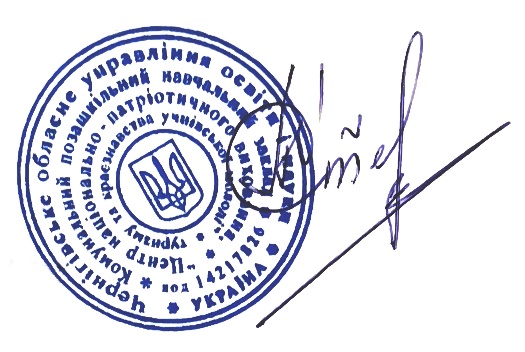 Директор									Петро СТЕПОВИКЗ наказом ознайомлені:  